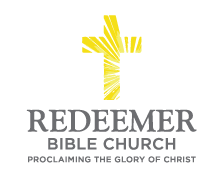 Intro:Preaching Point:  God’s Word is given to you this morning ______________________________________________________________________________________.S___________ the S______________ of the G______________ to All, v1-4a, 18.E____________ the R_____________ to the Gospel to be M_________, v4b-8 cf. v19-23.Immediate H___________ R______________:  RoadTemporary E____________ A_____________: Rocky PlacesTemporary W_______________ A______________: Thorns1 Response of Belief:  Jesus says, this is true saving faith.Eternal F___________ R__________________E____________ the R______________ of the Gospel to the L________, v9. Cf. 10-17Conclusion:  